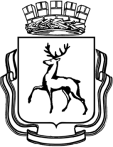 Заместитель главы администрации города Нижнего Новгорода,глава администрации Ленинского районаР А С П О Р Я Ж Е Н И Е	В соответствии с Федеральным законом от 25.12.2008 №273-ФЗ «О противодействии коррупции», Федеральным законом от 02.03.2007 №25-ФЗ «О муниципальной службе в Российской Федерации», Федеральным законом от 03.12.2012 №230-ФЗ «О контроле за соответствием расходов лиц, замещающих государственные должности, и иных лиц их доходам», Указом Президента Российской Федерации от 18.05.2009 №559 «О представлении гражданами, претендующими на замещение должностей федеральной государственной службы, и федеральными государственными служащими сведений о доходах, об имуществе и обязательствах имущественного характера», Указом Президента Российской Федерации от 08.07.2013 №613 «Вопросы противодействия коррупции»,  Законом Нижегородской области от 03.08.2007 №99-З «О муниципальной службе в Нижегородской области», решением городской Думы города Нижнего Новгорода от 23.05.2012 №74 «О Положении о представлении гражданами, претендующими на замещение должностей муниципальной службы в городе Нижнем Новгороде, и муниципальными служащими сведений о доходах, об имуществе и обязательствах имущественного характера», решением городской Думы города Нижнего Новгорода 23.05.2012 №75 «О Порядке размещения сведений о доходах, об имуществе и обязательствах имущественного характера муниципальных служащих и членов их семей на официальных сайтах органов местного самоуправления города Нижнего Новгорода и предоставления этих сведений средствам массовой информации для опубликования», во исполнение распоряжения администрации города Нижнего Новгорода от 09.08.2012 №355-р « О представлении гражданами, претендующими на замещение должностей муниципальной службы администрации города Нижнего Новгорода, и муниципальными служащими администрации города Нижнего Новгорода сведений о доходах, расходах, об имуществе и обязательствах имущественного характера»: 1. Утвердить прилагаемый Перечень должностей муниципальной службы администрации Ленинского района города Нижнего Новгорода, при замещении которых  муниципальные служащие обязаны представлять сведения о своих доходах, расходах, об имуществе и обязательствах имущественного характера, а также сведения о доходах, расходах, об имуществе и обязательствах имущественного характера своих супруги (супруга) и несовершеннолетних детей.     2.   В отдел муниципальной службы и  кадров представляются:		2.1. Сведения о своих доходах, об имуществе и обязательствах имущественного характера, а также сведения о доходах, об имуществе и обязательствах имущественного характера своих супруги (супруга) и несовершеннолетних детей гражданами, претендующими на замещение должностей муниципальной службы, (далее - граждане) предусмотренные перечнем должностей, утвержденным в соответствии с п.1 настоящего Распоряжения (далее - перечень должностей) - не позднее даты, предшествующей дате назначения.		2.2. Сведения о своих доходах, расходах, об имуществе и обязательствах имущественного характера, а также сведения о доходах, расходах, об имуществе и обязательствах имущественного характера своих супруги (супруга) и несовершеннолетних детей муниципальными служащими, замещающими должности муниципальной службы, предусмотренные перечнем должностей - ежегодно, не позднее 30 апреля года, следующего за отчетным.		2.3. Сведения о своих доходах, об имуществе и обязательствах имущественного характера, а также сведения о доходах, об имуществе и обязательствах имущественного характера своих супруги (супруга) и несовершеннолетних детей муниципальными служащими, замещающими должности муниципальной службы, не включенные в перечень должностей, и претендующими на замещение должностей муниципальной службы, предусмотренных этим перечнем (далее – кандидаты, претендующие на замещение должностей, предусмотренных утвержденным перечнем), - не позднее даты, предшествующей дате назначения на должность, предусмотренную утвержденным перечнем.		31. В случае если гражданин или муниципальный служащий обнаружили, что в представленных ими сведениях о доходах, об имуществе и обязательствах имущественного характера не отражены или не полностью отражены какие-либо сведения либо имеются ошибки, они вправе представить уточненные сведения в порядке, установленном настоящим распоряжением.Муниципальный служащий может представить уточненные сведения в течение одного месяца после окончания срока, указанного в подпункте 2.2 пункта 2 настоящего распоряжения.Гражданин, назначаемый на должность муниципальной службы, может представить уточненные сведения в течение одного месяца со дня представления сведений в соответствии с подпунктом 2.1 пункта 2 настоящего распоряжения.Кандидат, претендующий на замещение должности, предусмотренной утвержденным  перечнем, может представить уточненные сведения в течение одного месяца после окончания срока, указанного в подпункте 2.3 пункта 2 настоящего распоряжения.		3. Отделу муниципальной службы и кадров (Казимирова Е.И.):3.1. Проводить в соответствии с законодательством Российской Федерации проверку достоверности и полноты сведений о доходах, представленных гражданами и муниципальными служащими администрации Ленинского района города Нижнего Новгорода.3.2. Приобщать к личному делу муниципального служащего представленные им сведения, указанные в подпункте 2.2 пункта 2 настоящего распоряжения, и информацию о результатах проверки достоверности и полноты этих сведений.3.3. Размещать в порядке, утвержденном городской Думой города Нижнего Новгорода, на официальном сайте администрации города Нижнего Новгорода сведения, предусмотренные подпунктом 2.2 пункта 2 настоящего распоряжения, в течение 14 рабочих дней со дня истечения срока, установленного для их подачи.3.4. Предоставлять по запросам общероссийских средств массовой информации сведения, указанные в подпункте 2.2 пункта 2 настоящего распоряжения, если они отсутствуют на официальном сайте администрации города Нижнего Новгорода, в порядке, утвержденном городской Думой города Нижнего Новгорода, в течение 7 рабочих дней со дня поступления запроса от общероссийских средств массовой информации.3.5. Сообщать о запросе, указанном в подпункте 4.4 пункта 4 настоящего распоряжения, лицу, замещающему должность муниципальной службы в отношении которого был направлен запрос, в течение 3 рабочих дней со дня поступления запроса от общероссийского средства массовой информации.4. Контроль за исполнением распоряжения возложить на заместителя главы администрации района по развитию Рожкову Н.И.												В.Н. ЛазаревКазимирова258 10 16							Утвержден							распоряжением главы администрации 								Ленинского района							города Нижнего Новгорода							от 07.09.2012 №1133-р							(в редакции распоряжений главы 									администрации Ленинского района города 							Нижнего Новгорода  от 28.12.2012 									№1700-р, от 05.04.2013 №418-р, от 									24.09.2013 №1209-р, от 25.09.2013 №1215-							р, от 02.10.2013 №1256-р, от 09.11.2015 								№1585-р, от 24.03.2017 №260-р, от 									16.01.2018 №25-р, от 06.11.2018 №1218-р, 							от 27.02.2019 №249-р, от 02.02.2021 №88-р)ПЕРЕЧЕНЬдолжностей муниципальной службы администрации Ленинского района города Нижнего Новгорода, при  замещении которых  муниципальные служащие обязаны представлять сведения о своих доходах, расходах, об имуществе и обязательствах имущественного характера, а также сведения о доходах, расходах,  об имуществе и обязательствах имущественного характера своих супруги (супруга) и несовершеннолетних детей1. Руководители администрации районаПервый заместитель главы администрации района;Заместители главы администрации района.2. Управление жилищного фонда, инженерной инфраструктуры икоммунального хозяйстваНачальник управления;Начальник отдела жилищного фонда и строительства;Консультант отдела жилищного фонда и строительства;Начальник отдела инженерной инфраструктуры и коммунального хозяйства;Консультанты отдела инженерной инфраструктуры и коммунального хозяйства;Начальник отдела по учету и распределению жилья.3. Управление благоустройства и содержания дорогНачальник управления;Начальник отдела благоустройства;Начальник отдела по содержанию дорог;Консультант отдела по содержанию дорог.4.  Управление экономического развитияНачальник управления;Начальник отдела предпринимательства и развития территорий;Заместитель начальника отдела предпринимательства и развития территорий;Консультанты отдела предпринимательства и развития территорий;Начальник отдела экономики.5. Отдел бухгалтерского учетаНачальник отдела;Консультанты.6. Управление образованияНачальник управления;Заместитель начальника управления;Начальник сектора общего образования;Начальник отдела опеки и попечительства;Консультант отдела опеки и попечительства;Начальник сектора дошкольного образования;Консультант сектора по вопросам воспитания.7. Отдел культуры, спорта и молодежной политикиНачальник отдела;Консультанты.8. Сектор по обеспечению деятельности комиссии по делам несовершеннолетних и защите их правНачальник сектора.9. Отдел документационного обеспечения и работы с обращениями гражданНачальник отдела.10. Отдел контроля и организационной работыНачальник отдела.11. Отдел по работе с населением и развитию социального партнерстваНачальник отдела.12. Отдел муниципальной службы и кадровНачальник отдела.13. Отдел информационных технологийНачальник отдела;14. Сектор мобилизационной подготовкиНачальник сектора.15. Юридический отделНачальник отдела;Консультант.07.09.2012№1133-рО предоставлении гражданами, претендующими на замещение должностей муниципальной службы администрации Ленинского района города Нижнего Новгорода, и муниципальными служащими администрации Ленинского района города Нижнего Новгорода сведений о доходах, расходах, об имуществе и обязательствах имущественного характера (в редакции распоряжений главы администрации Ленинского района города Нижнего Новгорода  от 28.12.2012 №1700-р, от 05.04.2013 №418-р, от 24.09.2013 №1209-р, от 25.09.2013 №1215-р, от 02.10.2013 №1256-р, от 09.11.2015 №1585-р, от 24.03.2017 №260-р, от 16.01.2018 №25-р, от06.11.2018 №1218-р, от27.02.2019 №249-р, от 02.02.2021 №88-р)О предоставлении гражданами, претендующими на замещение должностей муниципальной службы администрации Ленинского района города Нижнего Новгорода, и муниципальными служащими администрации Ленинского района города Нижнего Новгорода сведений о доходах, расходах, об имуществе и обязательствах имущественного характера (в редакции распоряжений главы администрации Ленинского района города Нижнего Новгорода  от 28.12.2012 №1700-р, от 05.04.2013 №418-р, от 24.09.2013 №1209-р, от 25.09.2013 №1215-р, от 02.10.2013 №1256-р, от 09.11.2015 №1585-р, от 24.03.2017 №260-р, от 16.01.2018 №25-р, от06.11.2018 №1218-р, от27.02.2019 №249-р, от 02.02.2021 №88-р)О предоставлении гражданами, претендующими на замещение должностей муниципальной службы администрации Ленинского района города Нижнего Новгорода, и муниципальными служащими администрации Ленинского района города Нижнего Новгорода сведений о доходах, расходах, об имуществе и обязательствах имущественного характера (в редакции распоряжений главы администрации Ленинского района города Нижнего Новгорода  от 28.12.2012 №1700-р, от 05.04.2013 №418-р, от 24.09.2013 №1209-р, от 25.09.2013 №1215-р, от 02.10.2013 №1256-р, от 09.11.2015 №1585-р, от 24.03.2017 №260-р, от 16.01.2018 №25-р, от06.11.2018 №1218-р, от27.02.2019 №249-р, от 02.02.2021 №88-р)